Nourishing fluidsSummary points to rememberHigh energy, high protein fluids can provide extra nutrition when you are sick or do not feel like eatingNourishing drinks should be prioritised over water or tea and coffee  to prevent weight lossThis document should not replace the advice of your relevant health care professional.What is a nourishing fluid?A nourishing fluid is a drink that provides extra energy and protein to help stop unplanned weight loss or help weight gain.For example, nourishing fluids may be recommended to increase nutrition or when you are not eating enough food. Have nourishing drinks in between meals. Nourishing drinks should not replace meals Nourishing fluid recipesHigh protein milkFor a glass:1 tablespoon (15g) skim milk powder150 ml milk	For a jug*:5 tablespoon (75g) skim milk powder750 ml milkHigh protein milk is great to use on cereal, in tea, coffee, Milo, for making custards, mashed potato, soups and sauces.Sustagen Hospital Formula, Ensure and Advital are supplements that are high in energy and protein and have extra vitamins and minerals. They can be bought as powders and used to make nourishing milkshakes or smoothies.Nourishing milkshake150ml milkAdd recommended servicing of powder as advised on tin (for example 3 tablespoons or 60g of Sustagen)½ scoop (25g) of ice-cream or yoghurtMix together in glass or blender. For a smoothie, add ½ cup of fruit.	1Dairy-free optionsA nourishing drink can be made with dairy-free alternatives and protein supplements for people who do not eat dairy or animal products.Non-dairy nourishing drink150ml dairy-free milkAdd recommended serving of dairy-free protein powder, as advised on tinOptional: flavoured topping, coffee, cinnamon or vanilla essence, fresh or frozen fruit.Dairy-free milk options include:Soy milk (highest in protein)Almond milkRice milkCoconut or oat milkNote: store-bought almond, rice and coconut milks are often low in protein if you drink them without adding anything else.Dairy-free protein powdersSoy proteinPea proteinRice proteinHemp proteinNote: the amount of protein in these powders can change a lot between brands. Your dietitian can help you find one that it best for you.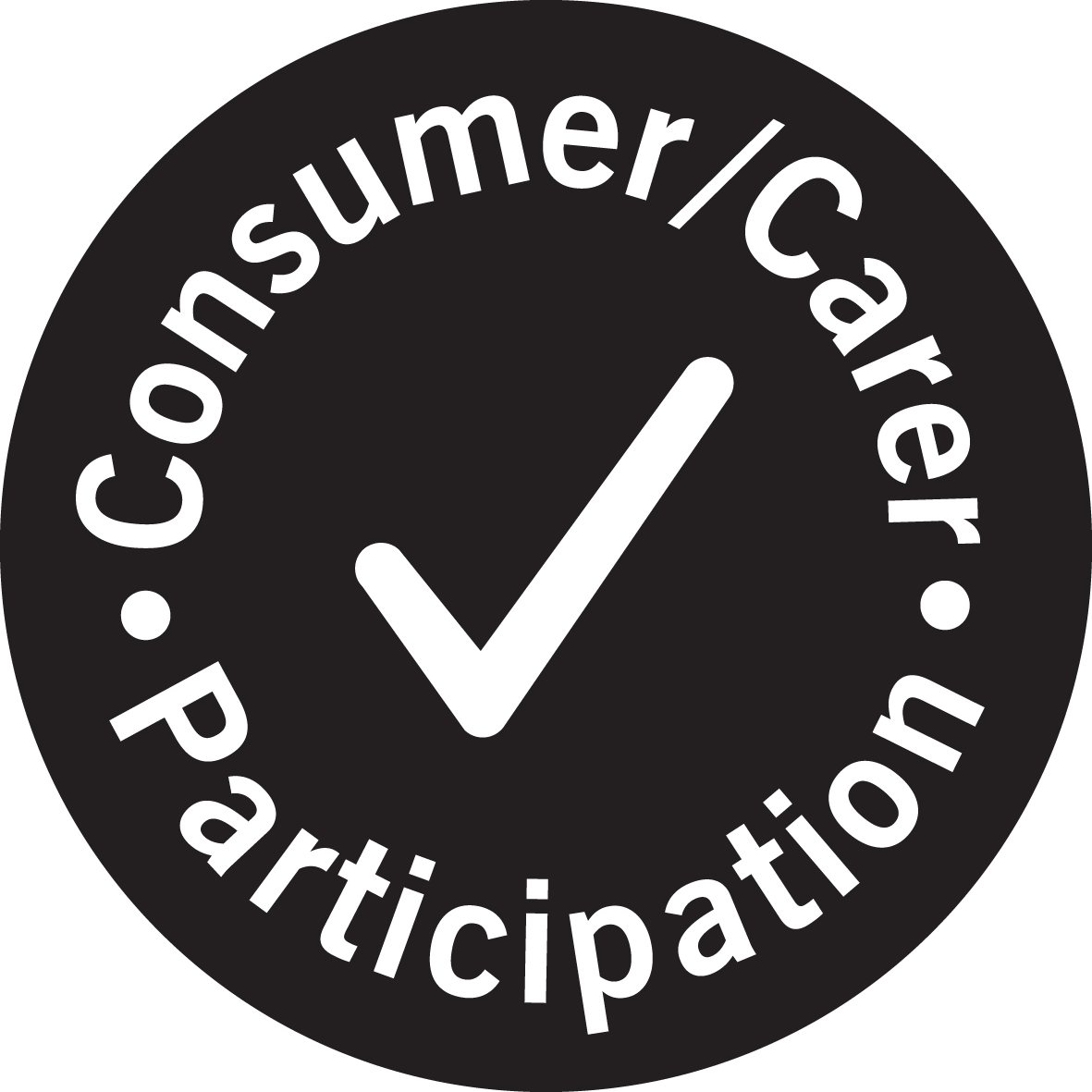 For further information 
Department: Nutrition Department 
Phone: 9496 5011
Date produced: October 2021Date for review: October 2024This document was reproduced with permission of Royal Melbourne Hospital, Nutrition and Dietetic Department. 